	       	COURSE REQUEST WORKSHEET for 10TH GRADE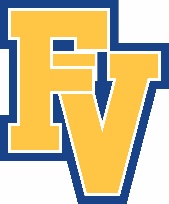 STUDENT NAME: _________________________________________________FVHS STUDENT ID#_______________	(LAST)  	               (FIRST)		(MIDDLE INITIAL)Write in your course requests for next year on the line in each box.  See back of form for detailed instructions.Make healthy and appropriate choices.  Remember, you have activities and life outside of school too!Student Signature: ___________________________Parent Signature: ___________________________Notes:__________________________________________________________________________________________________________________________________________________________________________	       	COURSE REQUEST WORKSHEET INSTRUCTIONSWrite in your course requests by subject in the corresponding boxes on the front of this page.Box 1: English. Select CP English 2 or CP English 2 Honors.  English class placement is based on current course and grades earned.  Students in CP English 1 who wish to take CP English 2 Honors next year must complete the Honors Committee Application process for consideration – see current English teacher for more information.Box 2: Mathematics. Select Algebra 1, Accelerated Geometry, Geometry, Algebra 2, or Algebra2/Trig.  Mathematics placement is based on current course and grades earned.Box 3: Science.  Select Accelerated Biology, Biology, Earth Science, Chemistry, Chem Comm, or Physics.  Current Math and English class grades earned are used to confirm appropriate science placement.Box 4: World History.  Select World History or AP European History.  English class grade and overall grade performance is used in consideration of placement into AP European History.Box 5: Physical Education (PE).  All students must complete two years of PE credit to earn a high school diploma.  Alternate courses to PE are based on coach approval or audition.Box 6: Elective Courses.  Select a first and second choice.  Some electives are based on recommendation or audition.Discuss your course requests with your family.  Both Student and Parent should sign the form. Bring request worksheet with you to the Guidance Course Request meeting in the library.More information can be found at: http://fvhsguidance.weebly.com/Consider graduation requirements and college/career goals when choosing courses.Current classes/grades, state testing results, and current teacher comments are used in recommending course placement. By the third week of school, students are considered properly placed and are to remain in their classes.Class changes are not made due to low performance or poor attendance.Refer to the FVHS Course Guide for detailed class descriptions and placement recommendations.English (Required)CP English 2 or CP English 2 HonorsSummer reading assignment recommended for Honors.______________________________________________________Mathematics (Required)Algebra 1, Geom, Accel Geom, Algebra 2, or Alg/Trig________________________________________Science (Required)Accel Biology, Biology, Earth Science, Chem Comm, or Chemistry.________________________________________World History (Required)World History or AP European HistorySummer reading assignment recommended for AP Euro._______________________________________________________Physical Education (Required)All students must complete two years of PE credit to earn a diploma.  Students who want to participate in alternate courses instead of PE such as athletics, cheer, dance, color guard, and marching band must try out and/or be preapproved by coach or program director.